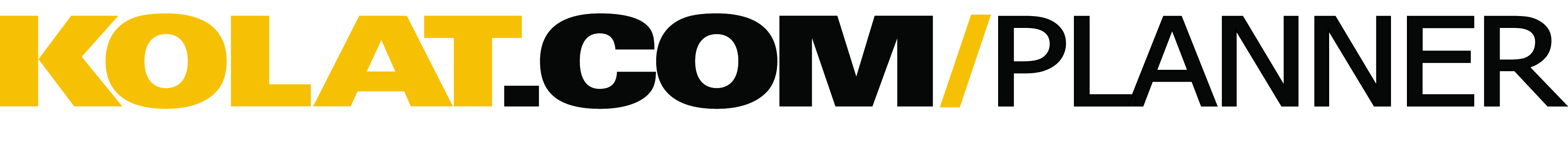 Coaching Background (level, year exp., etc.):  High School Varsity, Third year head coach
Training Level:  High School
Wrestling Style:  Collegiate
​
Session Goal:  Shot Defense to Front Headlock

Approx. Warm-Up Time:  30 min

Warm-Up Design:  10- Jog with tumbling and dynamic stretches5- Stretches15- Double leg progression, finish with continuous drilling (partner gets taken down and builds back up to stand up)
Approx. Technique/Drilling Time:  30 min

Technique/Drilling Design:  Each drill will be done 2 minutes straight by each wrestler then switch (more time for coaches to get around the room and see technique)​1. Using head and hands to stop double leg 2. Securing front headlock and circling elbow to mat 3. Front headlock to cradle 4. Front headlock and bottom man builds, finish with single
Approx. Live Wrestling:  10 min

Live Wrestling Design:  Situational wrestling based on the positions we went over today in practice

Approx. Conditioning Time:  10 min

Conditioning Design:  Hill Sprint x 10Total Practice Time Approx. 90 MinutesCopyright © 2015 Kolat.com LLC